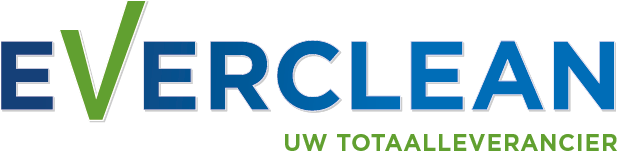 Gebruiksaanwijzing ontstoppersEverthermPreventief: Gebruiken op plaatsen waar zich regelmatig verstopping voordoen.Voor en na gebruik steeds een klein beetje water ingieten.De eerste keer overal een goede scheut ingieten (liefst ’s avonds).Daarna om de 4 dagen een kleine scheut (ongeveer 55 cc.).Indien verstopt: 											-       Eerst het water verwijderen uit lavabo of wasbak.Om te beginnen eerst een kleine hoeveelheid ingieten om te zien hoever de verstopping zit.Daarna een gepaste hoeveelheid ingieten.In het toilet mag men meer gebruiken.Het is beter de bus in 2 à 3 keer leeg te gieten dan in 1 keer.EverurinoPreventief: De eerste keer overal 1/10de van 1 liter ingieten, x-aantal dagen na elkaar.Daarna om de 2 weken ongeveer 100 cc. In elk urinoir gieten.Indien verstopt: 											-      Eerst het water verwijderen.Daarna 1/3de van de bus in de urinoir gieten.Indien de verstopping niet meteen open is, de handeling enkele malen herhalen.EverstopPreventief: In buizen van ongeveer 8 – 15 cm 1/2de tot 1 kg rustig  ingieten.Na 30 seconden activeren met heet water.Bij grotere buizen de hoeveelheid verhogen.Indien verstopt: 											-       In buizen van 8 – 15 cm 1/2de tot 1 kg ineens ingieten.Activeren met heet water.Bij grotere buizen de hoeveelheid verhogen.De handeling herhalen tot de verstopping terug open is.Ever 2000Preventief: Ongeveer 1 à 3 liter om de 14 dagen in de vetput gieten.Indien dit  niet volstaat, de hoeveelheid verhogen.Indien zware vetaanslag: Ongeveer 5 L Ever-2000 in de vetput gieten.Tenminste 1 uur laten inwerkenDeze handeling herhalen tot de vetkoek verdwenen is.!!! Bij alles geduld uitoefenen !!!